  KATA  PENGANTAR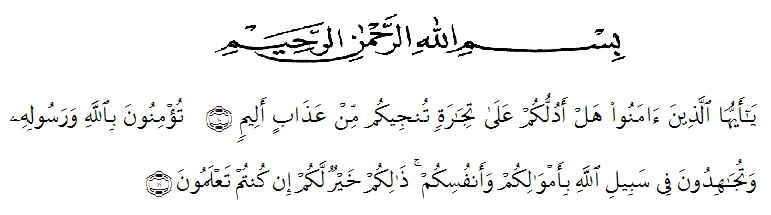 Artinya : “Hai orang-orang yang beriman, sukakah kamu aku tunjukkan suatu perniagaan yang dapat menyelamatkan kamu dari azab yang pedih?  (Yaitu) kamu beriman kepada Allah dan Rasul-Nya dan berjihad di jalan Allah dengan harta dan jiwamu. Itulah yang lebih baik bagi kamu jika kamu mengetahuinya”. (surah As-shaf 10-11).	Assalammu’alaikum Wr.Wb.Puji syukur kehadirat Allah SWT yang telah memberikan rahmat dan hidayah-Nya kepada penulis sehingga dapat menyelesaikan skripsi ini. Selanjutnya sholawat dan salam kepada Nabi Muhammad SAW yang telah membawa risalahnya kepada seluruh umat manusia dari zaman kegelapan sampai kepada zaman terang benderang. Penulis menyelesaikan skripsi ini guna memperoleh gelar sarjana Keguruan dan Ilmu Pendidikan Universitas Muslim Nusantara Al-Washliyah Medan. Skripsi ini berisikan hasil penelitian penulis yang berjudul “PENGEMBANGAN EVALUASI GEOMETRI BERBASIS GEOGEBRA PADA TINGKAT SEKOLAH MENENGAH PERTAMA.”	Dalam penyusunan skripsi ini penulis menyadari bahwa banyak kesulitan yang dihadapi, namun berkat usaha dan dukungan dari berbagai pihak akhirnya skripsi ini dapat penulis selesaikan dengan baik walaupun masih jauh dari kesempurnaan. Untuk itu penulis dengan lapang hati menerima kritikan dan saran yang sifatnya membangun untuk kesempurnaan skripsi ini. Untuk itu pada kesempatan ini peneliti mengucapkan terima kasih kepada : Bapak Dr.KRT.H. Hardi Mulyono K Surbakti,SE.,MAP selaku Rektor Universitas Muslim Nusantara Al-Washliyah Medan.Bapak Drs.Samsul Bahri,M.Si selaku Dekan Fakultas Keguruan dan Ilmu Pendidikan Universitas Muslim Nusantara Al-Washliyah Medan.Bapak Dr. Dedy Juliandri Panjaitan,S.Pd.,Msi sebagai Ketua Program Studi Pendidikan Matematika Universitas Muslim Nusantara Al-Washliyah Medan.Bapak Drs. Hidayat, M,Ed sebagai Dosen Pembimbing yang telah memberikan arahan dan bimbingan kepada penulis dalam penyelesaian skripsi ini.Ibu Ida Karnasih, M.Sc, Ph. D selaku dosen penguji 1 saya yang telah memberikan saran dan kritikan kepada saya dalan menyelesaikan skripsi ini.Ibu Dwi Novita Sari, S.Pd.I., M.Pd selaku dosen penguji 2 saya yang telah memberikan saran dan kritikan kepada saya dalan menyelesaikan skripsi ini.Seluruh Dosen Universitas Muslim Nusantara Al Wasliyah yang telah memberikan banyak ilmu yang sangat bermanfaat bagi peneliti.Ayahanda dan Ibunda tercinta yang telah memberikan dukungan berupa material dan juga motivasi serta doa kepada penulis.Kakak dan Adik tersayang Nurfadillah, S.Pd yang selalu setia membantu dan menemani di saat peneliti sedang membutuhkan.Kepada sahabat tersayang Mega Putri Yani, yang selalu menemani disaat suka dan duka atas dukungannya kepada peneliti dalam menyelesaikan proposal penelitian  ini.Semua pihak yang tidak dapat disebutkan satu per satu, terima kasih atas bantuannnya dalam penyelesaian proposal penelitian ini.Akhir kata penulis ucapkan ribuan terimakasih dan mohon maaf apabila ada kesalahan dalam penulisan nama dan gelar, semoga proposal skripsi ini dapat  bermanfaat bagi penulis dan pembaca.Wassalammu’alaikumm,Wr.Wb..	Medan,    		  2021  	Penulis,LAILA SAFINANPM : 171114016DAFTAR ISIHalamanKATA PENGANTAR     		iDAFTAR ISI     		ivDAFTAR TABEL     		viDAFTAR GAMBAR     		viiDAFTAR LAMPIRAN     		viiiABSTRAK     		ixBAB I PENDAHULUAN     		11.1  	Latar Belakang Masalah     		11.2 	 Identifikasi Masalah     		91.3  	Batasan Masalah     		101.4  	Rumusan Masalah     		101.5  	Tujuan Masalah     		111 6  	Manfaat Penelitian     		11BAB II TINJAUAN PUSTAKA     		122.1 	Pengertian Evaluasi     		122.2 	Alat Evaluasi     		172.3	Kualitas Instrumen Evaluasi     		272.4 	Transformasi Geometri     		312.5 	Sofware Geogebra     		372.6 	Penelitian yang Relevan     		402.7 	Kerangka Berpikir     		41BAB III METEDELOGI PENELITIAN     		443.1 	Jenis Penelitian     		443.2 	Subjek, Objek, Tempat dan Waktu Penelitian     		46	3.3 	Prosedur Penelitian   		463.4 	Instrumen Penelitian     		513.5 	Teknik Pengumpulan Data     		 513.6 	Teknik Analisis Data      		55BAB IV HASIL PENELITIAN DAN PEMBAHASAN 		594.1.   Hasil Penelitian     		594.2.   Pembahasan     		93BAB V KESIMPULAN DAN SARAN     		975.1.   Kesimpulan     		975.2.   Saran     		98DAFTAR PUSTAKA 		99DAFTAR TABELHalamanTabel 2.1   Perbedaan Tes Baku Dengan Tes Buatuan Guru     		25Tabel 2.2   Intrepretasi Koefisien Kolerasi     		31Tabel 2.3   Koordinat Bayangan Hasil Pencerminan     		34Tabel 2.4   Tampilan Grafik Geogebra     		39Tabel 2.5   Alat Kontruksi Pada Geogebra     		40Tabel 3.1   Kisi-kisi instrument kelayakan ahli media  	 	52Tabel 3.2   Kisi-kisi instrument kelayakan ahli materi     		55Tabel 3.3   Konversi skor kualitatif menjadi kuantitatif     		56Tabel 3.4   Konversi Skor menjadi Skala Nilai 4     		57Tabel 3.5   Ketentuan skala persentase uji kelayakan     		58Tabel 4.1   Hasil validasi kelayakan ahli media aspek perangkat lunak     	       76Tabel 4.2   Konversi Skor menjadi Skala Nilai 4     		76Tabel 4.3   Hasil Validasi ahli media aspek kelayakan kegrafikan     		78Tabel 4.4   Konversi Skor menjadi Skala Nilai 4   		79Tabel 4.5   Hasil Validasi ahli media aspek kelayakan bahasa     		80Tabel 4.6   Konversi Skor menjadi Skala Nilai 4   		80Tabel 4.7   Hasil Validasi ahli media aspek kelayakan visual     		81Tabel 4.8   Konversi Skor menjadi Skala Nilai 4   		82Tabel 4.9   Komentar/saran dari validasi ahli media   		83Tabel 4.10  Revisi ahli media   		84Tabel 4.11  Hasil Validasi ahli materi aspek kelayakan isi     		85Tabel 4.12  Konversi Skor menjadi Skala Nilai 4   		86Tabel 4.13  Hasil Validasi ahli materi aspek kelayakan bahasa     		87Tabel 4.14  Konversi Skor menjadi Skala Nilai 4   		88Tabel 4.15  Hasil validasi ahli media aspek kelayakan penyajian   		90Tabel 4.16  Konversi Skor menjadi Skala Nilai 4   		90Tabel 4.17  Komentar/saran dari validasi ahli materi   		91Tabel 4.18  Revisi ahli media   		92DAFTAR GAMBARHalamanGambar 2.1   Bagan Kerangka Berpikir     		43Gambar 4.1   Peta konsep       		65Gambar 4.2   Cover/sampul buku produk       		67Gambar 4.3   Halaman kata pengantar       		68Gambar 4.4   Halaman petunjuk penggunaan buku produk       		68Gambar 4.5   Halaman daftar isi       		69Gambar 4.6   Halaman pengenalan Software Geogebra       		69Gambar 4.7   Halaman Instalasi Software Geogebra       		70Gambar 4.8   Halaman kegunaan Software Geogebra       		71Gambar 4.9   Halaman langkah penggunaan Software Geogebra Titik Pusat       		71Gambar 4.10  Halaman langkah penggunaan Software Geogebra Sumbu X       		72Gambar 4.11 Halaman daftar pustaka       		72Gambar 4.12 Halaman tentang penulis       		73DAFTAR LAMPIRANHalamanLampiran 1      Data validator     	       102Lampiran 2      Hasil penilaian ahli media validator satu     	       103Lampiran 3      Hasil penilaian ahli media validator kedua     	       109Lampiran 4      Hasil penilaian ahli media validator ketiga     	       115Lampiran 5      Hasil penilaian ahli materi validator satu     	       121Lampiran 6      Hasil penilaian ahli materi validator kedua     	       127Lampiran 7      Hasil penilaian ahli materi validator ketiga     	       133Lampiran 8      Rencana Pelaksanaan Pembelajara (RPP)     ....................	   139Lampiran 9      Rencana Pelaksanaan Pembelajara (RPP)     ....................	   143Lampiran 10    Kisi-kisi instrument penilaian     	       147Lampiran 11    Kunci jawaban kisi-kisi instrument penilaian     	       148Lampiran 12    Prosedur pengenalan Software Geogebra     	       149ABSTRAKPENGEMBANGAN ALAT EVALUASI GEOMETRI BERBASIS GEOGEBRA PADA TINGKAT SEKOLAH MENENGAH PERTAMALAILA SAFINATujuan penelitian ini adalah (1) Untuk mengetahui bagaimana pengembangan alat evaluasi menggunakan Software Geogebra pada pembelajaran matematika materi geometri transformasi pada tingkat Sekolah Menengah Pertama (2) Untuk mengetahui kelayakan alat evaluasi geometri berbasis geogebra materi geometri transformasi pada tingkat sekolah pertama. Jenis penelitian yang dilakukan yaitu jenis penelitian pengembangan menurut thiagarajan model 4D yaitu dimodifikasi menjadi 3D (Define, Design, Development) dikarenakan keterbatasan waktu sehingga sampai tahap validasi oleh guru matematika dan dosen pendidikan matematika untuk mengetahui kelayakan suatu alat evaluasi yang dikembangkan. Define merupakan tahap awal yang dilakukan dengan melakukan analisis awal, analisis siswa, analisis tugas, analisis konsep, dan analisis tujuan pengembangan. Design bertujuan untuk merancang perangkat pembelajaran. Development merupakan tahap pengembangan, revisi produk dan validasi ahli kelayakan alat evaluasi. Subjek penelitian adalah 3 guru matematika pada tingkat sekolah menengah pertama dan 3 dosen pendidikan matematika Universitas Muslim Nusantara Al-Washliyah Medan. Data yang dikumpulkan berupa angket kelayakan alat evaluasi ahli media dan ahli materi. Hasil kelayakan produk alat evaluasi geometri berbasis geogebra yang diperoleh dari ahli media menurut aspek rekayasa perangkat lunak (95%), aspek kelayakan kegrafikan (83,7%), aspek kelayakan bahasa (84,5%) dan aspek komunikasi visual (83,3%) dan ahli materi menurut aspek kelayakan isi (97,3%), aspek kelayakan bahasa (95,2%), dan aspek kelayakan penyajian (94,2%) dengan kriteria sangat layak. Berdasarkan hasil analisis data yang telah dilakukan maka dapat disimpulkan bahwa alat evaluasi geometri berbasis geogebra layak digunakan dan diterapkan pada proses pembelajaran khususnya pelajaran matematika.Kata Kunci	: Alat evaluasi, Software Geogebra, 4D, Geometri TransformasiABSTRACTDEVELOPMENT OF GEOMETRY –BASED EVALUATION TOOLSAT THE FIRST HIGH SCHOOL LEVELLAILA SAFINA	The objectives of this study are (1) to find out how to develop an evaluation tool using Geogebra Software in mathematics learning for transformation geometry at the junior high school level (2) to determine the feasibility of a geogebra-based geometry evaluation tool for transformation geometry at the first school level. The type of research carried out is the type of development research according to Thiagarajan 4D model, which is modified into 3D (Define, Design, Development) due to time constraints so that it reaches the validation stage by mathematics teachers and mathematics education lecturers to determine the feasibility of an evaluation tool being developed. Define is the initial stage which is carried out by conducting initial analysis, student analysis, task analysis, concept analysis, and analysis of development objectives. Design aims to design learning tools. Development is the stage of development, product revision and expert validation of the feasibility of the evaluation tool. The research subjects were 3 mathematics teachers at the junior high school level and 3 mathematics education lecturers at the Muslim Nusantara University Al-Washliyah Medan. The data collected is in the form of a questionnaire on the feasibility of evaluating media experts and material experts. The results of the feasibility of the geogebra-based geometry evaluation tool product obtained from media experts according to software engineering aspects (95%), graphic feasibility aspects (83.7%), language feasibility aspects (84.5%) and visual communication aspects (83.3 %) and material experts according to the content feasibility aspect (97.3%), the language feasibility aspect (95.2%), and the presentation feasibility aspect (94.2%) with very decent criteria. Based on the results of the data analysis that has been carried out, it can be concluded that the geogebra-based geometry evaluation tool is feasible to use and apply to the learning process, especially mathematics.Keywords: Evaluation tool, Geogebra Software, 4D, Transformation Geometry